Giving a tour of your school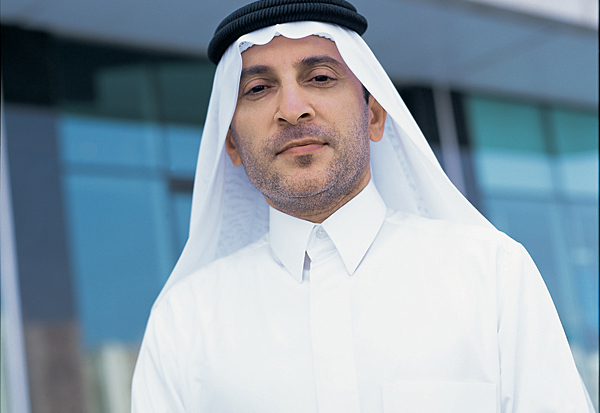 هناك رجل يزور مدرستك من قَطْر—ولكنَهُ لا يتكلم اللغة الإنكليزية!Fortunately, your principal knows that you speak Arabic and has asked you and a friend to give your visitor a tour of the school.With a partner, film yourselves giving a tour of the school to your visitor. Be sure to include:A general introduction to your schoolPoint out at least one room that teaches each subjectThe library and main officeYour Arabic classroomIntroduce any teachers/administrators you see in the hallwayPersonal notes—what subject do you like? What period do you have it? Where do you eat lunch? Etc.Examples of things you could say…هذه غرفة العلوم		- هذا صديقي		- هذا صف الإكليزية		- etc.Tour log:We gave an introduction to our school in Arabic  نعم   لاWe mentioned the following places, and used the correct form of “this” to introduce each one:As you watch your classmates’ videos, keep track of whether they used the correct form of “this” for each place/thing they mentioned by circling which one you hear.Place/person introducedForm of “this” usedWhat type of noun was used?Which form of “this” did they use?Was it pronounced correctly?masc. singular      –      fem. singularplural object      –      plural peopleهذا – هذه - هؤلاءنعم  -  لاmasc. singular      –      fem. singularplural object      –      plural peopleهذا – هذه - هؤلاءنعم  -  لاmasc. singular      –      fem. singularplural object      –      plural peopleهذا – هذه - هؤلاءنعم  -  لاmasc. singular      –      fem. singularplural object      –      plural peopleهذا – هذه - هؤلاءنعم  -  لاmasc. singular      –      fem. singularplural object      –      plural peopleهذا – هذه - هؤلاءنعم  -  لاmasc. singular      –      fem. singularplural object      –      plural peopleهذا – هذه - هؤلاءنعم  -  لاmasc. singular      –      fem. singularplural object      –      plural peopleهذا – هذه - هؤلاءنعم  -  لاmasc. singular      –      fem. singularplural object      –      plural peopleهذا – هذه - هؤلاءنعم  -  لاmasc. singular      –      fem. singularplural object      –      plural peopleهذا – هذه - هؤلاءنعم  -  لاmasc. singular      –      fem. singularplural object      –      plural peopleهذا – هذه - هؤلاءنعم  -  لاmasc. singular      –      fem. singularplural object      –      plural peopleهذا – هذه - هؤلاءنعم  -  لاmasc. singular      –      fem. singularplural object      –      plural peopleهذا – هذه - هؤلاءنعم  -  لاmasc. singular      –      fem. singularplural object      –      plural peopleهذا – هذه - هؤلاءنعم  -  لاmasc. singular      –      fem. singularplural object      –      plural peopleهذا – هذه - هؤلاءنعم  -  لاmasc. singular      –      fem. singularplural object      –      plural peopleهذا – هذه - هؤلاءنعم  -  لاmasc. singular      –      fem. singularplural object      –      plural peopleهذا – هذه - هؤلاءنعم  -  لاmasc. singular      –      fem. singularplural object      –      plural peopleهذا – هذه - هؤلاءنعم  -  لاmasc. singular      –      fem. singularplural object      –      plural peopleهذا – هذه - هؤلاءنعم  -  لاmasc. singular      –      fem. singularplural object      –      plural peopleهذا – هذه - هؤلاءنعم  -  لاmasc. singular      –      fem. singularplural object      –      plural peopleهذا – هذه - هؤلاءنعم  -  لاmasc. singular      –      fem. singularplural object      –      plural peopleهذا – هذه - هؤلاءنعم  -  لاmasc. singular      –      fem. singularplural object      –      plural peopleهذا – هذه - هؤلاءنعم  -  لاmasc. singular      –      fem. singularplural object      –      plural peopleهذا – هذه - هؤلاءنعم  -  لاmasc. singular      –      fem. singularplural object      –      plural peopleهذا – هذه - هؤلاءنعم  -  لاmasc. singular      –      fem. singularplural object      –      plural peopleهذا – هذه - هؤلاءنعم  -  لاmasc. singular      –      fem. singularplural object      –      plural peopleهذا – هذه - هؤلاءنعم  -  لاmasc. singular      –      fem. singularplural object      –      plural peopleهذا – هذه - هؤلاءنعم  -  لاmasc. singular      –      fem. singularplural object      –      plural peopleهذا – هذه - هؤلاءنعم  -  لاmasc. singular      –      fem. singularplural object      –      plural peopleهذا – هذه - هؤلاءنعم  -  لاmasc. singular      –      fem. singularplural object      –      plural peopleهذا – هذه - هؤلاءنعم  -  لاmasc. singular      –      fem. singularplural object      –      plural peopleهذا – هذه - هؤلاءنعم  -  لا